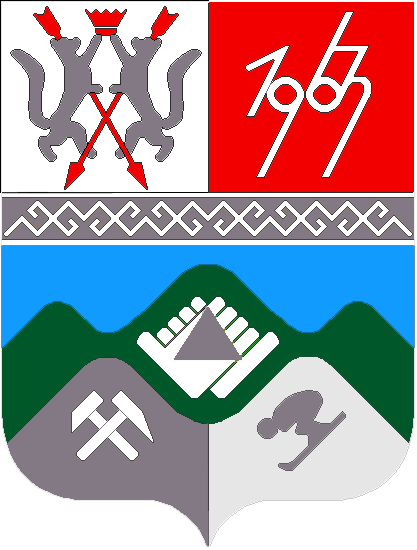 КЕМЕРОВСКАЯ ОБЛАСТЬМУНИЦИПАЛЬНОЕ ОБРАЗОВАНИЕ «ТАШТАГОЛЬСКИЙ МУНИЦИПАЛЬНЫЙ РАЙОН»СОВЕТ НАРОДНЫХ ДЕПУТАТОВ ТАШТАГОЛЬСКОГО МУНИЦИПАЛЬНОГО РАЙОНАРЕШЕНИЕот «20» сентября 2018 года № 2-ррПринято Советом  народных депутатовТаштагольского муниципального районаот 20 сентября 2018 годаОб избрании секретаря заседаний Совета народных депутатов Таштагольского муниципального районаВ соответствии с требованиями статей 24, 27 Устава Таштагольского муниципального района, Совет народных депутатов Таштагольского муниципального районаРЕШИЛ:1. Избрать секретарем заседаний сессий Совета народных депутатов Таштагольского муниципального района Трищ Оксану Игоревну – начальника отдела по общим вопросам Совета народных депутатов Таштагольского муниципального района.2. Решение подлежит опубликованию в газете «Красная Шория» и на официальном сайте администрации Таштагольского муниципального района.3. Решение вступает в силу со дня его принятия.Глава Таштагольского муниципального района                                                                В.Н. МакутаПредседатель Совета народных депутатов  Таштагольского муниципального района                                  И.Г. Азаренок